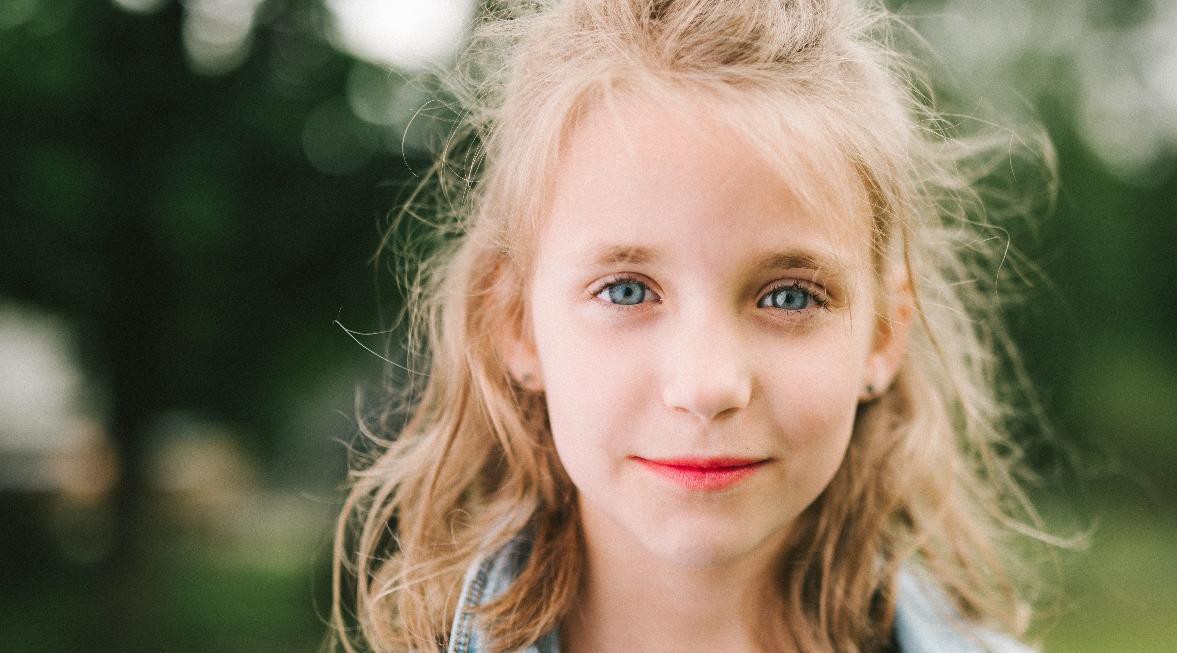 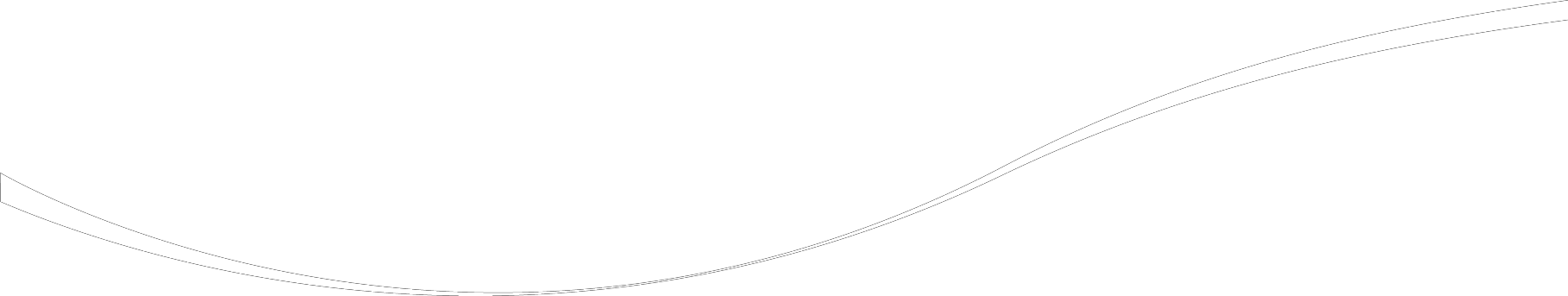 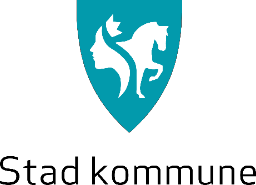 VedtekterSkulefritidsordninga (SFO)Stad kommune 2020Vedteke: Utval for oppvekst og opplæringArkivsak: 20/038Versjon dato: 10.06.2020Skulefritidsordninga er regulert i opplæringslova § 13-7:Kommunen skal ha eit tilbod om skolefritidsordning før og etter skoletid for1.-4. årstrinn, og for barn med særskilte behov på 1.–7. årstrinn.Skulefritidsordninga skal leggje til rette for leik, kultur- og fritidsaktivitetar med utgangspunkt i alder, funksjonsnivå og interesser hos barna. Skolefritidsordninga skal gi barna omsorg og tilsyn. Funksjonshemma barn skal givast gode utviklingsvilkår. Areala, både ute og inne, skal vere eigna for formålet.1  EigarforholdStad kommune eig og driv skulefritidsordningane (SFO) ved grunnskulane i Stad. Tilbodet vert finansiert gjennom kommunal eigenfinansiering og foreldrebetaling.Rektor har opptaksmynde og er SFO sin øvste leiar.2  OpptakskriteriumI Stad kommune har alle elevane i 1.– 4. klasse og elevar med særskilde behov i 1.–7. klasse rett til plass i SFO.3  Opptaksperiode og oppseiing av SFO- plassenEin søkjer om plass for kvart skuleår på  www.vigilo.no - foreldreportalen.Informasjon på Stad kommune si heimeside :  www.stad.kommune.noSøknadsfrist er 1. august, for å vere sikra plass til skulestart. Skulane kan foreta ei høyring hjå føresette på våren kring SFO-behov, for slik å kunne starte planlegging av neste skuleår.Det er likevel høve til å søkje om plass i skuleåret. Ein kan då starte på SFO 3 veker etter innsendt søknad.Dersom ein ynskjer å seie opp SFO-plassen, skal det skje skriftleg. Ein seier opp SFO-plass via nettstaden: www.vigilo.noPlass i skulefritidsordninga kan seiast opp frå den 1. i kvar månad med minst ein månads varsel. Det skal betalast vanleg foreldrebetaling i oppseiingstida sjølv om barnet ikkje nyttar plassen.4  ForeldrebetalingBetalingssatsane vert årleg fastsette av kommunestyret. Det er tre ulike satsar utifrå tidsbruk for fast opphald:a) Inntil 8 t/v                b) Inntil 14 t/v              c) Over 14 t/vKjøp av ekstratimar har fast timepris.Betaling for SFO-plass forfell den 20. kvar månad, gjeldande for inneverande månad. Dersom foreldrebetaling har stått til forfall i 2 månader, vert det sendt ut brev frå Stad kommune med ny betalingsfrist. Viss kravet ikkje er betalt innan denne fristen, vert føresette innkalla til møte med administrasjonen i Stad kommune. Dette for å inngå betalingsordning med kommunen eller finne ei anna løysing.Ved for sein eller manglande betaling gjeld Økonomireglement Stad kommune.5  Leike- og opphaldsarealSFO må ha leike- og opphaldsareal, ute og inne, eigna aldersgruppa og aktivitetane. Alle barn skal ha gode utviklingsvilkår.6  Dagleg opphaldstid og årleg opningstidI Stad kommune er SFO open kvar dag mellom kl. 07.30 – 16.30. Den årlege ordinære opningstida følgjer skuleruta for grunnskulen.Organisering og innhaldet i SFO vil variere litt frå skule til skule, alt etter kor mange barn som er med på ordninga. Det er ikkje lengre eit krav om minstetal påmelde for at SFO-ordninga skal opprettast, då elevane skal ha eit likeverdig tilbod i heile Stad kommune.7  Bemanning og leiingTil vanleg skal bemanninga i SFO vere:1 – 14 elevar:               Ein tilsett14 – 36 elevar:             To tilsette37 – 54 elevar:             Tre tilsetteMeir enn 54 elevar:    Fire tilsetteDette er ei minimumsbemanning. Dersom det oppstår ekstra behov, må ein vurdere dette særskilt.Rektor er leiar for SFO, og har det overordna administrative, økonomiske og pedagogiske ansvaret. Når det er over 30 påmelde ved SFO, kan det tilsetjast dagleg leiar, fortrinnsvis med pedagogisk utdanning. Rektor kan delegere myndigheit til leiaren, men er likevel SFO sin øvste leiar.SFO-leiar har møte-, tale- og forslagsrett i samarbeidsutvalet i saker som gjeld SFO.8  SFO-tilbod i skuleferiarVed behov kan skulane ha tilbod om SFO i feriar. Dette tilbodet gjeld ei veke før skulestart i august og onsdag, torsdag og fredag både i haust- og vinterferien.SFO er open kl. 07.30 – 15.30 i feriar, men det må vere minst tre påmelde kvar dag.Det er eigne betalingssatsar for SFO-tilbod i skuleferiar.Påmeldingsskjema  med gjeldande betalingssatsar ligg på Stad kommune si heimeside –www.stad.kommune.no.Fristen for påmelding til SFO tilbod i skuleferiar  er tre veker før haustferien og vinterferienog den 24.juni  for påmelding til veka før skulestartPåmeldinga er bindande.